PARISH TRIP: PRECIOUS HERITAGE - MASTERPIECES AND HIDDEN GEMS AMONG THE CATHOLIC CHURCHES OF ENGLAND AND WALES. A talk by author and journalist Elena Curti based on her recent book: ‘Another Fifty Catholic Churches to see before you die’. This will take place in the Gibberd Room,  Liverpool Metropolitan Cathedral 11:00am-1:30pm, on Saturday 24th February. Coach from OLAS + Ticket, including refreshments, costs £22 per person. There is a list at the back of church for expressions of interest by 28 January – tickets are limited.CHOIR  The choir will be singing along with the congregation as usual at Mass today and the hymns  are for everyone to join in. If you are interested, the next practice is on Thursday 18th January in church. Please come for 7:00pm until 8:00pm. There are no auditions, and no previous experience is needed - just your enthusiasm. Any queries, please telephone 463248 or 07967 551091.MASS INTENTIONS  If you would like a Mass offered, please complete a (brown) Mass Offering envelope found on the stewards’ table at the back of Church, and place in offertory basket, put through the Priory door, or hand to the parish secretary. Anyone can ask a priest to offer a Mass for a variety of reasons e.g. thanksgiving, anniversary, a sick person, the intentions of a particular person, or as is most common, the repose of the soul of someone who has died. There are infinite graces that flow from the sacrifice of the Mass.SOCIETY FOR THE PROTECTION OF UNBORN CHILDREN WHITE FLOWER APPEAL  2024  The Society for the Protection of Unborn Children (SPUC) is holding its annual appeal this weekend. SPUC’s vision is for a world where abortion is unthinkable. This year’s appeal calls for the government to end the pills-by-post DIY abortion policy. As well as ending the lives of precious babies, this policy lacks safeguards against illegal late-term abortions and puts mothers at physical and psychological risk. 86% of GPs are concerned that this scheme leaves women vulnerable to coerced abortion. ROTAS Thank you to Jim, Sue and Claire who have prepared the new rotas for Stewards, Readers, Coffee and Little Church until end of June 2024. They have been distributed via email. However, paper copies are displayed on the porch noticeboard and they are also accessible on the parish website: www.ourladysparbold.org.uk/work-of-the-parish/rotas. A Big thank you to who those who volunteer for these important ministries. If you feel you can also help, please contact the parish office  (01257) 463248.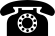 ICE AND SNOW HEALTH AND SAFETY GUIDANCE  Please note that we all must take personal responsibility in such conditions. When the temperature drops below 3˚ the sacristan or steward, on their arrival at church, will salt the steps of the main porch. However, you are advised to wear suitable footwear and use the handrail when entering and leaving church as a precaution. Due to lack of manpower and the expense of subcontracting it is not possible to grit the paths or carpark, so please take care. It may be less hazardous to park on Lancaster Lane.CHURCH FIRE EVACUATION  Please see copies of  plan on porch noticeboard and Stewards’ noticeboard, showing exit route and extinguisher locations.                           PARISH  OUR LADY AND ALL SAINTS                                                      The Priory                                                        Lancaster Lane                                                           Parbold                                                   Lancashire WN8 7HS                 01257 463248/01704 892205       parbold@hotmail.com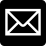        www.ourladysparbold.org.uk   Parish of Our Lady and All Saints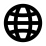 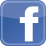                                                  Rev. LJR Daley, Priest                        SECOND SUNDAY OF THE YEAR                                                 14th January, 2024                                        Celebration of Holy Mass      14th  Sunday       SECOND SUNDAY OF THE YEAR     10:30 am  Pro populo                  15th Monday      Ss Maurus and Placid                                     7:00 pm  Vinny Charnock16th  Tuesday      Feria                                                              7:00 pm  Tony Walsh17th Wednesday  St Antony of Egypt                                       7:00 pm  Private Intention (M)18th  Thursday    Feria                                                             11:30 am  Sons Divine Providence          19th  Friday         St Wulstan, Bishop                                        9:30 am   Sick of the Parish21st  Sunday       THIRD SUNDAY OF THE YEAR        10:30 am   Pro populo                        CONFESSIONS  All welcome to celebrate this important sacrament before Monday and Tuesday evening Mass. ROSARY  Prayed at 7:30pm after Mass on a Monday, and 6:35pm before Mass on a Tuesday. PLEASE PRAY FOR  Sheila Jennings, Sandra Marston, Richard D’Alton, Susan Jones, Steve Kane, Denise Fletcher, Winne Shaw, Walter Bennett.ANNIVERSARIES  Joseph George WainLAST WEEK’S OFFERTORY  Loose £92.75, Envelopes £107.00, SOs £530.00. Thanks.SPUC  There will be a special collection for SPUC on Sunday. Baskets will be at the back of Church. You can also donate using the contactless card machine. Many thanks.200 CLUB  Congratulations to Colin Crook, winner of January’s 200 Club Draw for £50:00.